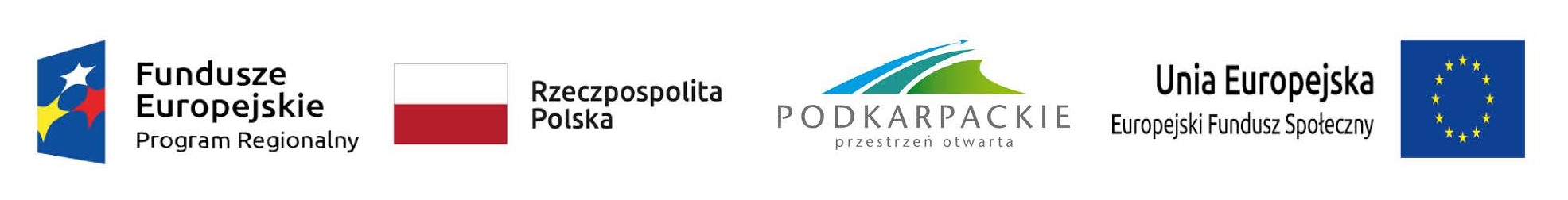 Załącznik nr 4  do Regulaminu naboru i uczestnictwa  w projekcie „Organizacja czasu wolnego interesariuszy rewitalizacji na terenie Gminy Nowa Dęba poprzez utworzenie świetlicy”OŚWIADCZENIE DOTYCZĄCE WIZERUNKUJa, niżej podpisana/y, ………………………………………………………………………..                                 (imię i nazwisko rodzica/opiekuna prawnego)		jako rodzic/opiekun prawny …………………………………………………………………						         (imię i nazwisko dziecka) ……………………………………………………………………………………………….                                                         (adres zamieszkania dziecka)(Proszę zaznaczyć „X”  przy wybranej opcji)Zezwalam na nieodpłatne utrwalenie i rozpowszechnianie wizerunku mojego dziecka przez Miejsko-Gminny Ośrodek Pomocy Społecznej w Nowej Dębie  i dobrowolnie wyrażam zgodę na jego przetwarzanie2 na warunkach określonych poniżej. Nie zezwalam na nieodpłatne utrwalenie i rozpowszechnianie wizerunku mojego dziecka1 przez Miejsko-Gminny Ośrodek Pomocy Społecznej w Nowej Dębie i nie wyrażam zgody na jego przetwarzanie2 na warunkach określonych poniżej.Wizerunek będzie utrwalany podczas realizacji zajęć w ramach Projektu pn. ”Organizacja czasu wolnego interesariuszy rewitalizacji na terenie Gminy Nowa Dęba poprzez utworzenie świetlicy” finansowanego przez Unię Europejską ze środków Europejskiego Funduszu Społecznego w ramach Regionalnego Programu Operacyjnego Województwa Podkarpackiego na lata 2014-2020". Celem przetwarzania wizerunku będzie wyróżnienie mojego dziecka i prezentacja jego osiągnięć, a także  informowanie o działalności świetlicy 
i promowanie działalności Miejsko-Gminnego Ośrodka Pomocy Społecznej w Nowej Dębie oraz funduszy europejskich.Zezwolenie obejmuje utrwalanie, obróbkę, powielanie, rozpowszechnianie wykonanych zdjęć za pośrednictwem dowolnego medium (telewizja, prasa, Internet), upublicznianie na tablicach ściennych w świetlicy, zamieszczanie na stronie internetowej Miejsko-Gminnego Ośrodka Pomocy Społecznej w Nowej Dębie oraz Gminy Nowa Dęba, Wojewódzkiego Urzędu Pracy  w Rzeszowie, Województwa Podkarpackiego rozpowszechnianie w materiałach filmowych, na stronie internetowej Miejsko-Gminnego Ośrodka Pomocy Społecznej w Nowej Dębie (http://nowadeba.naszops.pl/), fanpage Miejsko-Gminnego Ośrodka Pomocy Społecznej w Nowej Dębie (https://www.facebook.com/pages/category/Community-Organization/Miejsko-Gminny-O%C5%9Brodek-Pomocy-Spo%C5%82ecznej-w-Nowej-D%C4%99bie-101803541603071/)  oraz fanpage Świetlicy utworzonej na stronie internetowej Facebook (https://www.facebook.com/). Wizerunek może być użyty do różnego rodzaju form elektronicznego przetwarzania, kadrowania i kompozycji, a także zestawiony z wizerunkami innych osób. Może być uzupełniony towarzyszącym komentarzem.Wizerunek nie może być użyty w formie lub publikacji obraźliwej lub naruszać w inny sposób dóbr osobistych.Wizerunek nie może być użyty dla celów innych niż określone w niniejszym oświadczeniu.Niniejsza zgoda jest: nieodpłatna, świadoma, dobrowolna, odwołalna w każdej chwili 
(w całości lub części). Osoba która udzieliła zgody ma prawo do jej cofnięcia  w dowolnym momencie, przy czym nie ma to wpływu na zgodność z prawem  przetwarzania, którego dokonano na podstawie zgody przed jej cofnięciem.W przypadku chęci wycofania zgody na przetwarzanie wizerunku dziecka rodzic/opiekun prawny składa do Miejsko-Gminnego Ośrodka Pomocy Społecznej w Nowej Dębie, jako Administratora danych osobowych w zakresie wizerunku osób korzystających ze świetlicy,  pisemne oświadczenie w tej sprawie............................................................                   ……………………………………………….           (miejscowość, data)                                        (czytelny podpis rodzica/opiekuna prawnego)